CORSO  DI  ACCOMPAGNAMENTO ALLA NASCITA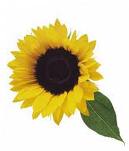 GRUPPO   36\ 2023                                                                                                     INIZIO CORSO 16\ 03\ 2023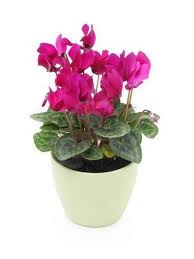 Giovedi   h 9. 00 – 12.00PROGRAMMAReferente Ostetrica Congia Rosalba              tel. 070 9359574Data incontroOperatoreArgomento1          16\03\2023EquipeostetricaPresentazione dell’equipe e delle partecipanti.Questionario d’ingresso.La gravidanza.Il periodo prodromico .2          23\03\2023      Ass socialeIl ben-essere familiare, la retedi supporto , i compiti genitoriali. Legislazione tutelamaternità paternità .3          30\03\2023      Psicologo     La relazione madre-bambino.      Baby Blues .4          06\04\2023      Ostetrica  Il travaglio attivo. Il parto ,il post  Parto e il puerperio  in ospedale .   5          13\04\2023     GinecologaMonitoraggio in gravidanza .Vaccinazioni in gravidanza. Contraccezione in puerperio.6          20\04\2023   Dr Piano Igiene pubblica Prevenzione degli incidenti  Domestici. La sicurezza a Tavola .  7          21\ 04\ 2023          VENERDIH 10.00- H12.00      Drssa FIORIIgiene pubblica        Informazioni sulle vaccinazioni        Pediatriche . Calendario per la          Vita  .8          27 \04 \2023                 Ostetrica     Il puerperio  a domicilio e     L’ allattamento al seno .   9          04\ 05\ 2023         Equipe     Incontro con le coppie 10        11\ 05 \ 2023   Operatori ospedale              Ostetrica       L’ igiene del neonato .CHIUSURA  DEL CORSO .